Školní parlament ve spolupráci s Klubem přátel při ŽŠ s RVJ a MŠ Litvínov, z. s.vás zve na HALLOWEENSKÝ LAMPIONOVÝ  PRŮVOD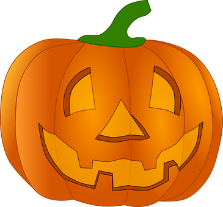 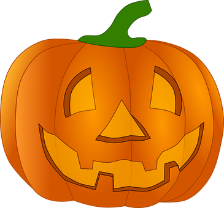  9. 11. 2017             16:30-18:00    před modrou budovou školy       Program:  výstava dýní, lampionový průvod, soutěž masek     